　連絡先:キャリアセンター　　〒113-8668 東京都文京区向丘1丁目19番1号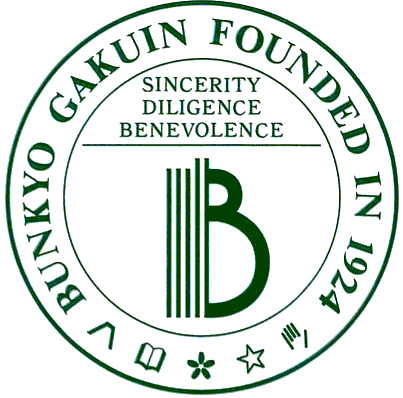 TEL 03-5684-4901  FAX 03-5684-4417　 E-mail: h-career@bgu.ac.jp<<本郷キャンパス>>文京学院大学 外国語学部・経営学部・保健医療技術学部（臨床検査学科・看護学科）大学院（経営学研究科・外国語学研究科・保健医療科学研究科） 　　 　　　　　　　　     　　<<ふじみ野キャンパス >>文京学院大学 人間学部・保健医療技術学部（理学療法学科・作業療法学科）大学院（人間学研究科）　　　　　　　      　　       　　年　　　月　　　日 記載求人申込票該当する項目を○で囲んでください求人申込票該当する項目を○で囲んでください求人申込票該当する項目を○で囲んでください求人申込票該当する項目を○で囲んでください求人申込票該当する項目を○で囲んでください求人申込票該当する項目を○で囲んでください求人申込票該当する項目を○で囲んでください求人申込票該当する項目を○で囲んでください求人申込票該当する項目を○で囲んでください企  業コード　年　月　日受付　年　月　日受付　年　月　日受付　年　月　日受付　年　月　日受付　年　月　日受付　年　月　日受付求人先ﾌﾘｶﾞﾅ設  立 年　 月 年　 月 年　 月系列系列系列系列求人先名  称設  立 年　 月 年　 月 年　 月系列系列系列系列求人先名  称払  込資本金年商年商年商年商求人先代 表 者 名代 表 者 名代 表 者 名株  式上　場1.東京一部2.東京二部3.地方上場4.店頭銘柄1.東京一部2.東京二部3.地方上場4.店頭銘柄1.東京一部2.東京二部3.地方上場4.店頭銘柄1.東京一部2.東京二部3.地方上場4.店頭銘柄1.東京一部2.東京二部3.地方上場4.店頭銘柄5. ジャスダック6.(　　　      　)7.未上場         5. ジャスダック6.(　　　      　)7.未上場         5. ジャスダック6.(　　　      　)7.未上場         5. ジャスダック6.(　　　      　)7.未上場         5. ジャスダック6.(　　　      　)7.未上場         5. ジャスダック6.(　　　      　)7.未上場         5. ジャスダック6.(　　　      　)7.未上場         求人先所在地〒      -      	TEL      (       )                 FAX      (       ) 〒      -      	TEL      (       )                 FAX      (       ) 〒      -      	TEL      (       )                 FAX      (       ) 〒      -      	TEL      (       )                 FAX      (       ) 〒      -      	TEL      (       )                 FAX      (       ) 〒      -      	TEL      (       )                 FAX      (       ) 〒      -      	TEL      (       )                 FAX      (       ) 〒      -      	TEL      (       )                 FAX      (       ) 〒      -      	TEL      (       )                 FAX      (       ) 〒      -      	TEL      (       )                 FAX      (       ) 〒      -      	TEL      (       )                 FAX      (       ) 株  式上　場1.東京一部2.東京二部3.地方上場4.店頭銘柄1.東京一部2.東京二部3.地方上場4.店頭銘柄1.東京一部2.東京二部3.地方上場4.店頭銘柄1.東京一部2.東京二部3.地方上場4.店頭銘柄1.東京一部2.東京二部3.地方上場4.店頭銘柄5. ジャスダック6.(　　　      　)7.未上場         5. ジャスダック6.(　　　      　)7.未上場         5. ジャスダック6.(　　　      　)7.未上場         5. ジャスダック6.(　　　      　)7.未上場         5. ジャスダック6.(　　　      　)7.未上場         5. ジャスダック6.(　　　      　)7.未上場         5. ジャスダック6.(　　　      　)7.未上場         求人先所在地〒      -      	TEL      (       )                 FAX      (       ) 〒      -      	TEL      (       )                 FAX      (       ) 〒      -      	TEL      (       )                 FAX      (       ) 〒      -      	TEL      (       )                 FAX      (       ) 〒      -      	TEL      (       )                 FAX      (       ) 〒      -      	TEL      (       )                 FAX      (       ) 〒      -      	TEL      (       )                 FAX      (       ) 〒      -      	TEL      (       )                 FAX      (       ) 〒      -      	TEL      (       )                 FAX      (       ) 〒      -      	TEL      (       )                 FAX      (       ) 〒      -      	TEL      (       )                 FAX      (       ) 全従業員  数男男男女女女女女女女女計求人先所在地〒      -      	TEL      (       )                 FAX      (       ) 〒      -      	TEL      (       )                 FAX      (       ) 〒      -      	TEL      (       )                 FAX      (       ) 〒      -      	TEL      (       )                 FAX      (       ) 〒      -      	TEL      (       )                 FAX      (       ) 〒      -      	TEL      (       )                 FAX      (       ) 〒      -      	TEL      (       )                 FAX      (       ) 〒      -      	TEL      (       )                 FAX      (       ) 〒      -      	TEL      (       )                 FAX      (       ) 〒      -      	TEL      (       )                 FAX      (       ) 〒      -      	TEL      (       )                 FAX      (       ) 全従業員  数名名名名名名名名名名名名求人先事　業内　容産業分類全従業員  数内 本学卒業生名内 本学卒業生名内 本学卒業生名内 本学卒業生名内 本学卒業生名内 本学卒業生名内 本学卒業生名内 本学卒業生名内 本学卒業生名内 本学卒業生名内 本学卒業生名名求人先事　業内　容産業分類初任給 [     　 年　　　月   　現行・見込み]初任給 [     　 年　　　月   　現行・見込み]初任給 [     　 年　　　月   　現行・見込み]初任給 [     　 年　　　月   　現行・見込み]初任給 [     　 年　　　月   　現行・見込み]初任給 [     　 年　　　月   　現行・見込み]初任給 [     　 年　　　月   　現行・見込み]初任給 [     　 年　　　月   　現行・見込み]初任給 [     　 年　　　月   　現行・見込み]初任給 [     　 年　　　月   　現行・見込み]初任給 [     　 年　　　月   　現行・見込み]初任給 [     　 年　　　月   　現行・見込み]初任給 [     　 年　　　月   　現行・見込み]求人先書　類提出先〒      -                      部         課〒      -                      部         課〒      -                      部         課〒      -                      部         課〒      -                      部         課〒      -                      部         課〒      -                      部         課〒      -                      部         課〒      -                      部         課〒      -                      部         課〒      -                      部         課初任給 [     　 年　　　月   　現行・見込み]初任給 [     　 年　　　月   　現行・見込み]初任給 [     　 年　　　月   　現行・見込み]初任給 [     　 年　　　月   　現行・見込み]初任給 [     　 年　　　月   　現行・見込み]初任給 [     　 年　　　月   　現行・見込み]初任給 [     　 年　　　月   　現行・見込み]初任給 [     　 年　　　月   　現行・見込み]初任給 [     　 年　　　月   　現行・見込み]初任給 [     　 年　　　月   　現行・見込み]初任給 [     　 年　　　月   　現行・見込み]初任給 [     　 年　　　月   　現行・見込み]初任給 [     　 年　　　月   　現行・見込み]求人先採用事務担当者役職　　　　　　　  　TEL      (      )    氏名　　　　　　　  　FAX      (      )    役職　　　　　　　  　TEL      (      )    氏名　　　　　　　  　FAX      (      )    役職　　　　　　　  　TEL      (      )    氏名　　　　　　　  　FAX      (      )    役職　　　　　　　  　TEL      (      )    氏名　　　　　　　  　FAX      (      )    役職　　　　　　　  　TEL      (      )    氏名　　　　　　　  　FAX      (      )    役職　　　　　　　  　TEL      (      )    氏名　　　　　　　  　FAX      (      )    役職　　　　　　　  　TEL      (      )    氏名　　　　　　　  　FAX      (      )    役職　　　　　　　  　TEL      (      )    氏名　　　　　　　  　FAX      (      )    役職　　　　　　　  　TEL      (      )    氏名　　　　　　　  　FAX      (      )    役職　　　　　　　  　TEL      (      )    氏名　　　　　　　  　FAX      (      )    役職　　　　　　　  　TEL      (      )    氏名　　　　　　　  　FAX      (      )    大学・大学院.職種別大学・大学院.職種別採用条件採用予定数採用予定数名名応募方法応募方法応募方法応募方法応募方法応募方法コース別採用コース別採用基本給基本給円円円円円円円円円円円採用条件採用予定数採用予定数名名1.学校推薦2.自由応募1.学校推薦2.自由応募1.学校推薦2.自由応募1.学校推薦2.自由応募1.学校推薦2.自由応募1.学校推薦2.自由応募有 ・ 無有 ・ 無　　　　手当　　　　手当円円円円円円円円円円円採用条件推薦依頼数推薦依頼数名名1.学校推薦2.自由応募1.学校推薦2.自由応募1.学校推薦2.自由応募1.学校推薦2.自由応募1.学校推薦2.自由応募1.学校推薦2.自由応募1.総合職（転勤 有・無）
2.一般職　3.専門職1.総合職（転勤 有・無）
2.一般職　3.専門職　　　　手当　　　　手当円円円円円円円円円円円採用条件推薦依頼数推薦依頼数名名1.学校推薦2.自由応募1.学校推薦2.自由応募1.学校推薦2.自由応募1.学校推薦2.自由応募1.学校推薦2.自由応募1.学校推薦2.自由応募1.総合職（転勤 有・無）
2.一般職　3.専門職1.総合職（転勤 有・無）
2.一般職　3.専門職　　　　手当　　　　手当円円円円円円円円円円円採用条件職　種（具体的に）事務 ・ 営業 ・ 販売 ・ サービス ・ その他（                          ）事務 ・ 営業 ・ 販売 ・ サービス ・ その他（                          ）事務 ・ 営業 ・ 販売 ・ サービス ・ その他（                          ）事務 ・ 営業 ・ 販売 ・ サービス ・ その他（                          ）事務 ・ 営業 ・ 販売 ・ サービス ・ その他（                          ）事務 ・ 営業 ・ 販売 ・ サービス ・ その他（                          ）事務 ・ 営業 ・ 販売 ・ サービス ・ その他（                          ）事務 ・ 営業 ・ 販売 ・ サービス ・ その他（                          ）事務 ・ 営業 ・ 販売 ・ サービス ・ その他（                          ）事務 ・ 営業 ・ 販売 ・ サービス ・ その他（                          ）事務 ・ 営業 ・ 販売 ・ サービス ・ その他（                          ）計（税込）計（税込）円円円円円円円円円円円採用条件勤　務時　間平  日平  日平  日平  日平  日時    分 ～ 　   時  　分時    分 ～ 　   時  　分時    分 ～ 　   時  　分時    分 ～ 　   時  　分時    分 ～ 　   時  　分時    分 ～ 　   時  　分通勤費1.全額       2.定額             円まで1.全額       2.定額             円まで1.全額       2.定額             円まで1.全額       2.定額             円まで1.全額       2.定額             円まで1.全額       2.定額             円まで1.全額       2.定額             円まで1.全額       2.定額             円まで1.全額       2.定額             円まで1.全額       2.定額             円まで1.全額       2.定額             円まで1.全額       2.定額             円まで採用条件勤　務時　間土曜日土曜日土曜日土曜日土曜日時    分 ～  　  時  　分時    分 ～  　  時  　分時    分 ～  　  時  　分時    分 ～  　  時  　分時    分 ～  　  時  　分時    分 ～  　  時  　分通勤費1.全額       2.定額             円まで1.全額       2.定額             円まで1.全額       2.定額             円まで1.全額       2.定額             円まで1.全額       2.定額             円まで1.全額       2.定額             円まで1.全額       2.定額             円まで1.全額       2.定額             円まで1.全額       2.定額             円まで1.全額       2.定額             円まで1.全額       2.定額             円まで1.全額       2.定額             円まで採用条件勤　務時　間残業時間残業時間残業時間残業時間残業時間1.有(月平均      時間)  2. 無1.有(月平均      時間)  2. 無1.有(月平均      時間)  2. 無1.有(月平均      時間)  2. 無1.有(月平均      時間)  2. 無1.有(月平均      時間)  2. 無賞  与年      回年約  　 　　ヵ月年      回年約  　 　　ヵ月年      回年約  　 　　ヵ月年      回年約  　 　　ヵ月年      回年約  　 　　ヵ月年      回年約  　 　　ヵ月昇給昇給昇給昇給年　　　回約　　　％ 年　　　回約　　　％ 採用条件勤　務時　間フレックスフレックスフレックスフレックスフレックス1.有(                )  2. 無1.有(                )  2. 無1.有(                )  2. 無1.有(                )  2. 無1.有(                )  2. 無1.有(                )  2. 無賞  与年      回年約  　 　　ヵ月年      回年約  　 　　ヵ月年      回年約  　 　　ヵ月年      回年約  　 　　ヵ月年      回年約  　 　　ヵ月年      回年約  　 　　ヵ月昇給昇給昇給昇給年　　　回約　　　％ 年　　　回約　　　％ 採用条件休　日1.完全週休２日制　 2.月　　回土曜日3.隔週土曜日　　   4.定休日　　曜＋月　 回5.その他（　　　　　　　　　　　　　　　　　）1.完全週休２日制　 2.月　　回土曜日3.隔週土曜日　　   4.定休日　　曜＋月　 回5.その他（　　　　　　　　　　　　　　　　　）1.完全週休２日制　 2.月　　回土曜日3.隔週土曜日　　   4.定休日　　曜＋月　 回5.その他（　　　　　　　　　　　　　　　　　）1.完全週休２日制　 2.月　　回土曜日3.隔週土曜日　　   4.定休日　　曜＋月　 回5.その他（　　　　　　　　　　　　　　　　　）1.完全週休２日制　 2.月　　回土曜日3.隔週土曜日　　   4.定休日　　曜＋月　 回5.その他（　　　　　　　　　　　　　　　　　）1.完全週休２日制　 2.月　　回土曜日3.隔週土曜日　　   4.定休日　　曜＋月　 回5.その他（　　　　　　　　　　　　　　　　　）1.完全週休２日制　 2.月　　回土曜日3.隔週土曜日　　   4.定休日　　曜＋月　 回5.その他（　　　　　　　　　　　　　　　　　）1.完全週休２日制　 2.月　　回土曜日3.隔週土曜日　　   4.定休日　　曜＋月　 回5.その他（　　　　　　　　　　　　　　　　　）1.完全週休２日制　 2.月　　回土曜日3.隔週土曜日　　   4.定休日　　曜＋月　 回5.その他（　　　　　　　　　　　　　　　　　）1.完全週休２日制　 2.月　　回土曜日3.隔週土曜日　　   4.定休日　　曜＋月　 回5.その他（　　　　　　　　　　　　　　　　　）1.完全週休２日制　 2.月　　回土曜日3.隔週土曜日　　   4.定休日　　曜＋月　 回5.その他（　　　　　　　　　　　　　　　　　）賞  与年      回年約  　 　　ヵ月年      回年約  　 　　ヵ月年      回年約  　 　　ヵ月年      回年約  　 　　ヵ月年      回年約  　 　　ヵ月年      回年約  　 　　ヵ月昇給昇給昇給昇給年　　　回約　　　％ 年　　　回約　　　％ 採用条件休　日1.完全週休２日制　 2.月　　回土曜日3.隔週土曜日　　   4.定休日　　曜＋月　 回5.その他（　　　　　　　　　　　　　　　　　）1.完全週休２日制　 2.月　　回土曜日3.隔週土曜日　　   4.定休日　　曜＋月　 回5.その他（　　　　　　　　　　　　　　　　　）1.完全週休２日制　 2.月　　回土曜日3.隔週土曜日　　   4.定休日　　曜＋月　 回5.その他（　　　　　　　　　　　　　　　　　）1.完全週休２日制　 2.月　　回土曜日3.隔週土曜日　　   4.定休日　　曜＋月　 回5.その他（　　　　　　　　　　　　　　　　　）1.完全週休２日制　 2.月　　回土曜日3.隔週土曜日　　   4.定休日　　曜＋月　 回5.その他（　　　　　　　　　　　　　　　　　）1.完全週休２日制　 2.月　　回土曜日3.隔週土曜日　　   4.定休日　　曜＋月　 回5.その他（　　　　　　　　　　　　　　　　　）1.完全週休２日制　 2.月　　回土曜日3.隔週土曜日　　   4.定休日　　曜＋月　 回5.その他（　　　　　　　　　　　　　　　　　）1.完全週休２日制　 2.月　　回土曜日3.隔週土曜日　　   4.定休日　　曜＋月　 回5.その他（　　　　　　　　　　　　　　　　　）1.完全週休２日制　 2.月　　回土曜日3.隔週土曜日　　   4.定休日　　曜＋月　 回5.その他（　　　　　　　　　　　　　　　　　）1.完全週休２日制　 2.月　　回土曜日3.隔週土曜日　　   4.定休日　　曜＋月　 回5.その他（　　　　　　　　　　　　　　　　　）1.完全週休２日制　 2.月　　回土曜日3.隔週土曜日　　   4.定休日　　曜＋月　 回5.その他（　　　　　　　　　　　　　　　　　）賞  与新卒者新卒者年約   ヵ月年約   ヵ月年約   ヵ月年約   ヵ月退職金退職金退職金退職金1. 有　2. 無1. 有　2. 無採用条件休　憩時　間平  日平  日平  日平  日平  日   時    分 ～ 　　  時  　分   時    分 ～ 　　  時  　分   時    分 ～ 　　  時  　分   時    分 ～ 　　  時  　分   時    分 ～ 　　  時  　分   時    分 ～ 　　  時  　分社会保険1.健康   2.厚生   3.雇用   4.労災   5.介護1.健康   2.厚生   3.雇用   4.労災   5.介護1.健康   2.厚生   3.雇用   4.労災   5.介護1.健康   2.厚生   3.雇用   4.労災   5.介護1.健康   2.厚生   3.雇用   4.労災   5.介護1.健康   2.厚生   3.雇用   4.労災   5.介護1.健康   2.厚生   3.雇用   4.労災   5.介護1.健康   2.厚生   3.雇用   4.労災   5.介護1.健康   2.厚生   3.雇用   4.労災   5.介護1.健康   2.厚生   3.雇用   4.労災   5.介護1.健康   2.厚生   3.雇用   4.労災   5.介護1.健康   2.厚生   3.雇用   4.労災   5.介護採用条件休　憩時　間土曜日土曜日土曜日土曜日土曜日     時    分 ～ 　　  時  　分     時    分 ～ 　　  時  　分     時    分 ～ 　　  時  　分     時    分 ～ 　　  時  　分     時    分 ～ 　　  時  　分     時    分 ～ 　　  時  　分社会保険1.健康   2.厚生   3.雇用   4.労災   5.介護1.健康   2.厚生   3.雇用   4.労災   5.介護1.健康   2.厚生   3.雇用   4.労災   5.介護1.健康   2.厚生   3.雇用   4.労災   5.介護1.健康   2.厚生   3.雇用   4.労災   5.介護1.健康   2.厚生   3.雇用   4.労災   5.介護1.健康   2.厚生   3.雇用   4.労災   5.介護1.健康   2.厚生   3.雇用   4.労災   5.介護1.健康   2.厚生   3.雇用   4.労災   5.介護1.健康   2.厚生   3.雇用   4.労災   5.介護1.健康   2.厚生   3.雇用   4.労災   5.介護1.健康   2.厚生   3.雇用   4.労災   5.介護採用条件勤  務予定地再雇用制  度1. 有　2. 無1. 有　2. 無1. 有　2. 無1. 有　2. 無育児休暇制度育児休暇制度育児休暇制度育児休暇制度育児休暇制度育児休暇制度1. 有　2. 無1. 有　2. 無採用条件その他a.会社寮・借り上げ住居（入居   可 ・ 否 ）  b. 住宅補助・他　 （月額　 　 　　　　円）a.会社寮・借り上げ住居（入居   可 ・ 否 ）  b. 住宅補助・他　 （月額　 　 　　　　円）a.会社寮・借り上げ住居（入居   可 ・ 否 ）  b. 住宅補助・他　 （月額　 　 　　　　円）a.会社寮・借り上げ住居（入居   可 ・ 否 ）  b. 住宅補助・他　 （月額　 　 　　　　円）a.会社寮・借り上げ住居（入居   可 ・ 否 ）  b. 住宅補助・他　 （月額　 　 　　　　円）a.会社寮・借り上げ住居（入居   可 ・ 否 ）  b. 住宅補助・他　 （月額　 　 　　　　円）a.会社寮・借り上げ住居（入居   可 ・ 否 ）  b. 住宅補助・他　 （月額　 　 　　　　円）a.会社寮・借り上げ住居（入居   可 ・ 否 ）  b. 住宅補助・他　 （月額　 　 　　　　円）a.会社寮・借り上げ住居（入居   可 ・ 否 ）  b. 住宅補助・他　 （月額　 　 　　　　円）a.会社寮・借り上げ住居（入居   可 ・ 否 ）  b. 住宅補助・他　 （月額　 　 　　　　円）a.会社寮・借り上げ住居（入居   可 ・ 否 ）  b. 住宅補助・他　 （月額　 　 　　　　円）再雇用制  度1. 有　2. 無1. 有　2. 無1. 有　2. 無1. 有　2. 無育児休暇制度育児休暇制度育児休暇制度育児休暇制度育児休暇制度育児休暇制度1. 有　2. 無1. 有　2. 無採用条件その他a.会社寮・借り上げ住居（入居   可 ・ 否 ）  b. 住宅補助・他　 （月額　 　 　　　　円）a.会社寮・借り上げ住居（入居   可 ・ 否 ）  b. 住宅補助・他　 （月額　 　 　　　　円）a.会社寮・借り上げ住居（入居   可 ・ 否 ）  b. 住宅補助・他　 （月額　 　 　　　　円）a.会社寮・借り上げ住居（入居   可 ・ 否 ）  b. 住宅補助・他　 （月額　 　 　　　　円）a.会社寮・借り上げ住居（入居   可 ・ 否 ）  b. 住宅補助・他　 （月額　 　 　　　　円）a.会社寮・借り上げ住居（入居   可 ・ 否 ）  b. 住宅補助・他　 （月額　 　 　　　　円）a.会社寮・借り上げ住居（入居   可 ・ 否 ）  b. 住宅補助・他　 （月額　 　 　　　　円）a.会社寮・借り上げ住居（入居   可 ・ 否 ）  b. 住宅補助・他　 （月額　 　 　　　　円）a.会社寮・借り上げ住居（入居   可 ・ 否 ）  b. 住宅補助・他　 （月額　 　 　　　　円）a.会社寮・借り上げ住居（入居   可 ・ 否 ）  b. 住宅補助・他　 （月額　 　 　　　　円）a.会社寮・借り上げ住居（入居   可 ・ 否 ）  b. 住宅補助・他　 （月額　 　 　　　　円）労  働組  合1. 有　2. 無1. 有　2. 無1. 有　2. 無1. 有　2. 無年間休日総数年間休日総数年間休日総数年間休日総数年間休日総数年間休日総数　日　日採用条件外国人留学生採用外国人留学生採用外国人留学生採用外国人留学生採用外国人留学生採用1. 有　　　　　2. 無1. 有　　　　　2. 無1. 有　　　　　2. 無1. 有　　　　　2. 無1. 有　　　　　2. 無1. 有　　　　　2. 無1. 有　　　　　2. 無労  働組  合1. 有　2. 無1. 有　2. 無1. 有　2. 無1. 有　2. 無年間休日総数年間休日総数年間休日総数年間休日総数年間休日総数年間休日総数　日　日採用条件外国人留学生採用外国人留学生採用外国人留学生採用外国人留学生採用外国人留学生採用1. 有　　　　　2. 無1. 有　　　　　2. 無1. 有　　　　　2. 無1. 有　　　　　2. 無1. 有　　　　　2. 無1. 有　　　　　2. 無1. 有　　　　　2. 無最寄りの交通機関及び略図最寄りの交通機関及び略図最寄りの交通機関及び略図最寄りの交通機関及び略図最寄りの交通機関及び略図最寄りの交通機関及び略図最寄りの交通機関及び略図最寄りの交通機関及び略図最寄りの交通機関及び略図最寄りの交通機関及び略図最寄りの交通機関及び略図最寄りの交通機関及び略図最寄りの交通機関及び略図採用条件大学院生採用大学院生採用大学院生採用大学院生採用大学院生採用1. 有　　　　　2. 無1. 有　　　　　2. 無1. 有　　　　　2. 無1. 有　　　　　2. 無1. 有　　　　　2. 無1. 有　　　　　2. 無1. 有　　　　　2. 無最寄りの交通機関及び略図最寄りの交通機関及び略図最寄りの交通機関及び略図最寄りの交通機関及び略図最寄りの交通機関及び略図最寄りの交通機関及び略図最寄りの交通機関及び略図最寄りの交通機関及び略図最寄りの交通機関及び略図最寄りの交通機関及び略図最寄りの交通機関及び略図最寄りの交通機関及び略図最寄りの交通機関及び略図採用条件既卒者採用既卒者採用既卒者採用既卒者採用既卒者採用1. 有　　　　　2. 無1. 有　　　　　2. 無1. 有　　　　　2. 無1. 有　　　　　2. 無1. 有　　　　　2. 無1. 有　　　　　2. 無1. 有　　　　　2. 無　           線　　　　　　　駅　徒歩　　　　分　           線　　　　　　　駅　徒歩　　　　分　           線　　　　　　　駅　徒歩　　　　分　           線　　　　　　　駅　徒歩　　　　分　           線　　　　　　　駅　徒歩　　　　分　           線　　　　　　　駅　徒歩　　　　分　           線　　　　　　　駅　徒歩　　　　分　           線　　　　　　　駅　徒歩　　　　分　           線　　　　　　　駅　徒歩　　　　分　           線　　　　　　　駅　徒歩　　　　分　           線　　　　　　　駅　徒歩　　　　分　           線　　　　　　　駅　徒歩　　　　分　           線　　　　　　　駅　徒歩　　　　分採用条件障害者採用障害者採用障害者採用障害者採用障害者採用1. 有　　　　　2. 無1. 有　　　　　2. 無1. 有　　　　　2. 無1. 有　　　　　2. 無1. 有　　　　　2. 無1. 有　　　　　2. 無1. 有　　　　　2. 無　           線　　　　　　　駅　徒歩　　　　分　           線　　　　　　　駅　徒歩　　　　分　           線　　　　　　　駅　徒歩　　　　分　           線　　　　　　　駅　徒歩　　　　分　           線　　　　　　　駅　徒歩　　　　分　           線　　　　　　　駅　徒歩　　　　分　           線　　　　　　　駅　徒歩　　　　分　           線　　　　　　　駅　徒歩　　　　分　           線　　　　　　　駅　徒歩　　　　分　           線　　　　　　　駅　徒歩　　　　分　           線　　　　　　　駅　徒歩　　　　分　           線　　　　　　　駅　徒歩　　　　分　           線　　　　　　　駅　徒歩　　　　分採用試験申　込締切日   月   日   月   日   月   日   月   日   月   日   月   日   月   日   月   日   月   日   月   日   月   日   月   日1. 随時　 　2.別途通知1. 随時　 　2.別途通知1. 随時　 　2.別途通知1. 随時　 　2.別途通知1. 随時　 　2.別途通知　           線　　　　　　　駅　徒歩　　　　分　           線　　　　　　　駅　徒歩　　　　分　           線　　　　　　　駅　徒歩　　　　分　           線　　　　　　　駅　徒歩　　　　分　           線　　　　　　　駅　徒歩　　　　分　           線　　　　　　　駅　徒歩　　　　分　           線　　　　　　　駅　徒歩　　　　分　           線　　　　　　　駅　徒歩　　　　分　           線　　　　　　　駅　徒歩　　　　分　           線　　　　　　　駅　徒歩　　　　分　           線　　　　　　　駅　徒歩　　　　分　           線　　　　　　　駅　徒歩　　　　分　           線　　　　　　　駅　徒歩　　　　分採用試験試験日   月   日   月   日   月   日   月   日   月   日   月   日   月   日   月   日   月   日   月   日   月   日   月   日1. 随時    2.別途通知3.説明会当日1. 随時    2.別途通知3.説明会当日1. 随時    2.別途通知3.説明会当日1. 随時    2.別途通知3.説明会当日1. 随時    2.別途通知3.説明会当日　           線　　　　　　　駅　徒歩　　　　分　           線　　　　　　　駅　徒歩　　　　分　           線　　　　　　　駅　徒歩　　　　分　           線　　　　　　　駅　徒歩　　　　分　           線　　　　　　　駅　徒歩　　　　分　           線　　　　　　　駅　徒歩　　　　分　           線　　　　　　　駅　徒歩　　　　分　           線　　　　　　　駅　徒歩　　　　分　           線　　　　　　　駅　徒歩　　　　分　           線　　　　　　　駅　徒歩　　　　分　           線　　　　　　　駅　徒歩　　　　分　           線　　　　　　　駅　徒歩　　　　分　           線　　　　　　　駅　徒歩　　　　分採用試験選　考方　法1.書類選考　 2. 論作文 　3. 一般常識4.SPI（　　　　） 5.専　門（　　 　　） 6.面接　7.その他（　　　　　　　　　　　　　　　）1.書類選考　 2. 論作文 　3. 一般常識4.SPI（　　　　） 5.専　門（　　 　　） 6.面接　7.その他（　　　　　　　　　　　　　　　）1.書類選考　 2. 論作文 　3. 一般常識4.SPI（　　　　） 5.専　門（　　 　　） 6.面接　7.その他（　　　　　　　　　　　　　　　）1.書類選考　 2. 論作文 　3. 一般常識4.SPI（　　　　） 5.専　門（　　 　　） 6.面接　7.その他（　　　　　　　　　　　　　　　）1.書類選考　 2. 論作文 　3. 一般常識4.SPI（　　　　） 5.専　門（　　 　　） 6.面接　7.その他（　　　　　　　　　　　　　　　）1.書類選考　 2. 論作文 　3. 一般常識4.SPI（　　　　） 5.専　門（　　 　　） 6.面接　7.その他（　　　　　　　　　　　　　　　）1.書類選考　 2. 論作文 　3. 一般常識4.SPI（　　　　） 5.専　門（　　 　　） 6.面接　7.その他（　　　　　　　　　　　　　　　）1.書類選考　 2. 論作文 　3. 一般常識4.SPI（　　　　） 5.専　門（　　 　　） 6.面接　7.その他（　　　　　　　　　　　　　　　）1.書類選考　 2. 論作文 　3. 一般常識4.SPI（　　　　） 5.専　門（　　 　　） 6.面接　7.その他（　　　　　　　　　　　　　　　）1.書類選考　 2. 論作文 　3. 一般常識4.SPI（　　　　） 5.専　門（　　 　　） 6.面接　7.その他（　　　　　　　　　　　　　　　）1.書類選考　 2. 論作文 　3. 一般常識4.SPI（　　　　） 5.専　門（　　 　　） 6.面接　7.その他（　　　　　　　　　　　　　　　）　           線　　　　　　　駅　徒歩　　　　分　           線　　　　　　　駅　徒歩　　　　分　           線　　　　　　　駅　徒歩　　　　分　           線　　　　　　　駅　徒歩　　　　分　           線　　　　　　　駅　徒歩　　　　分　           線　　　　　　　駅　徒歩　　　　分　           線　　　　　　　駅　徒歩　　　　分　           線　　　　　　　駅　徒歩　　　　分　           線　　　　　　　駅　徒歩　　　　分　           線　　　　　　　駅　徒歩　　　　分　           線　　　　　　　駅　徒歩　　　　分　           線　　　　　　　駅　徒歩　　　　分　           線　　　　　　　駅　徒歩　　　　分採用試験提　出書　類1.履歴書（写真貼付）　2.エントリーシート3.卒業見込証明書　4.成績証明書　5.推薦書　6.その他（　　　　　　　　　　　　　　　）　　　　　　提出方法： 郵送 ・ 持参1.履歴書（写真貼付）　2.エントリーシート3.卒業見込証明書　4.成績証明書　5.推薦書　6.その他（　　　　　　　　　　　　　　　）　　　　　　提出方法： 郵送 ・ 持参1.履歴書（写真貼付）　2.エントリーシート3.卒業見込証明書　4.成績証明書　5.推薦書　6.その他（　　　　　　　　　　　　　　　）　　　　　　提出方法： 郵送 ・ 持参1.履歴書（写真貼付）　2.エントリーシート3.卒業見込証明書　4.成績証明書　5.推薦書　6.その他（　　　　　　　　　　　　　　　）　　　　　　提出方法： 郵送 ・ 持参1.履歴書（写真貼付）　2.エントリーシート3.卒業見込証明書　4.成績証明書　5.推薦書　6.その他（　　　　　　　　　　　　　　　）　　　　　　提出方法： 郵送 ・ 持参1.履歴書（写真貼付）　2.エントリーシート3.卒業見込証明書　4.成績証明書　5.推薦書　6.その他（　　　　　　　　　　　　　　　）　　　　　　提出方法： 郵送 ・ 持参1.履歴書（写真貼付）　2.エントリーシート3.卒業見込証明書　4.成績証明書　5.推薦書　6.その他（　　　　　　　　　　　　　　　）　　　　　　提出方法： 郵送 ・ 持参1.履歴書（写真貼付）　2.エントリーシート3.卒業見込証明書　4.成績証明書　5.推薦書　6.その他（　　　　　　　　　　　　　　　）　　　　　　提出方法： 郵送 ・ 持参1.履歴書（写真貼付）　2.エントリーシート3.卒業見込証明書　4.成績証明書　5.推薦書　6.その他（　　　　　　　　　　　　　　　）　　　　　　提出方法： 郵送 ・ 持参1.履歴書（写真貼付）　2.エントリーシート3.卒業見込証明書　4.成績証明書　5.推薦書　6.その他（　　　　　　　　　　　　　　　）　　　　　　提出方法： 郵送 ・ 持参1.履歴書（写真貼付）　2.エントリーシート3.卒業見込証明書　4.成績証明書　5.推薦書　6.その他（　　　　　　　　　　　　　　　）　　　　　　提出方法： 郵送 ・ 持参　           線　　　　　　　駅　徒歩　　　　分　           線　　　　　　　駅　徒歩　　　　分　           線　　　　　　　駅　徒歩　　　　分　           線　　　　　　　駅　徒歩　　　　分　           線　　　　　　　駅　徒歩　　　　分　           線　　　　　　　駅　徒歩　　　　分　           線　　　　　　　駅　徒歩　　　　分　           線　　　　　　　駅　徒歩　　　　分　           線　　　　　　　駅　徒歩　　　　分　           線　　　　　　　駅　徒歩　　　　分　           線　　　　　　　駅　徒歩　　　　分　           線　　　　　　　駅　徒歩　　　　分　           線　　　　　　　駅　徒歩　　　　分採用試験会　社説明会＜日時＞　月　 日　：　～　月 　日　：　～＜予約＞　 要 ・ 不要＜日時＞　月　 日　：　～　月 　日　：　～＜予約＞　 要 ・ 不要＜日時＞　月　 日　：　～　月 　日　：　～＜予約＞　 要 ・ 不要＜日時＞　月　 日　：　～　月 　日　：　～＜予約＞　 要 ・ 不要＜日時＞　月　 日　：　～　月 　日　：　～＜予約＞　 要 ・ 不要＜日時＞　月　 日　：　～　月 　日　：　～＜予約＞　 要 ・ 不要＜日時＞　月　 日　：　～　月 　日　：　～＜予約＞　 要 ・ 不要＜日時＞　月　 日　：　～　月 　日　：　～＜予約＞　 要 ・ 不要＜会場＞　：　　：　＜会場＞　：　　：　＜会場＞　：　　：　企業実習（インターンシップ）制度企業実習（インターンシップ）制度企業実習（インターンシップ）制度企業実習（インターンシップ）制度企業実習（インターンシップ）制度企業実習（インターンシップ）制度企業実習（インターンシップ）制度企業実習（インターンシップ）制度1.有      2.無1.有      2.無1.有      2.無1.有      2.無1.有      2.無採用試験会　社説明会＜日時＞　月　 日　：　～　月 　日　：　～＜予約＞　 要 ・ 不要＜日時＞　月　 日　：　～　月 　日　：　～＜予約＞　 要 ・ 不要＜日時＞　月　 日　：　～　月 　日　：　～＜予約＞　 要 ・ 不要＜日時＞　月　 日　：　～　月 　日　：　～＜予約＞　 要 ・ 不要＜日時＞　月　 日　：　～　月 　日　：　～＜予約＞　 要 ・ 不要＜日時＞　月　 日　：　～　月 　日　：　～＜予約＞　 要 ・ 不要＜日時＞　月　 日　：　～　月 　日　：　～＜予約＞　 要 ・ 不要＜日時＞　月　 日　：　～　月 　日　：　～＜予約＞　 要 ・ 不要＜会場＞　：　　：　＜会場＞　：　　：　＜会場＞　：　　：　ホームページホームページホームページホームページホームページホームページホームページホームページホームページホームページホームページホームページホームページ採用試験会　社説明会＜日時＞　月　 日　：　～　月 　日　：　～＜予約＞　 要 ・ 不要＜日時＞　月　 日　：　～　月 　日　：　～＜予約＞　 要 ・ 不要＜日時＞　月　 日　：　～　月 　日　：　～＜予約＞　 要 ・ 不要＜日時＞　月　 日　：　～　月 　日　：　～＜予約＞　 要 ・ 不要＜日時＞　月　 日　：　～　月 　日　：　～＜予約＞　 要 ・ 不要＜日時＞　月　 日　：　～　月 　日　：　～＜予約＞　 要 ・ 不要＜日時＞　月　 日　：　～　月 　日　：　～＜予約＞　 要 ・ 不要＜日時＞　月　 日　：　～　月 　日　：　～＜予約＞　 要 ・ 不要＜会場＞　：　　：　＜会場＞　：　　：　＜会場＞　：　　：　メールアドレスメールアドレスメールアドレスメールアドレスメールアドレスメールアドレスメールアドレスメールアドレスメールアドレスメールアドレスメールアドレスメールアドレスメールアドレス採用試験会　社説明会1.随　時     2.予定なし     3.会社訪問のみ1.随　時     2.予定なし     3.会社訪問のみ1.随　時     2.予定なし     3.会社訪問のみ1.随　時     2.予定なし     3.会社訪問のみ1.随　時     2.予定なし     3.会社訪問のみ1.随　時     2.予定なし     3.会社訪問のみ1.随　時     2.予定なし     3.会社訪問のみ1.随　時     2.予定なし     3.会社訪問のみ1.随　時     2.予定なし     3.会社訪問のみ1.随　時     2.予定なし     3.会社訪問のみ1.随　時     2.予定なし     3.会社訪問のみメールアドレスメールアドレスメールアドレスメールアドレスメールアドレスメールアドレスメールアドレスメールアドレスメールアドレスメールアドレスメールアドレスメールアドレスメールアドレス